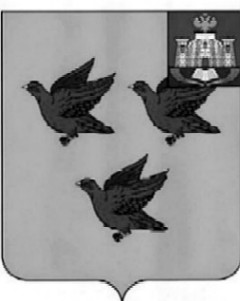 РОССИЙСКАЯ ФЕДЕРАЦИЯОРЛОВСКАЯ ОБЛАСТЬАДМИНИСТРАЦИЯ ГОРОДА ЛИВНЫПОСТАНОВЛЕНИЕ26 июля 2021 года                                                                                            №67       г. ЛивныО внесении изменений в постановлениеадминистрации города Ливны от 10 апреля2019 года №40 «О Градостроительном совете города Ливны»        В целях поддержания правовой базы в актуальном состоянии администрация города Ливны постановляет:        1. Внести в приложение 2 к постановлению администрации города Ливны от 10 апреля 2019 года №40 «О Градостроительном совете города Ливны» следующие  изменения:1) строку «Кожухов Алексей Иванович – заместитель главы администрации города по жилищно-коммунальному хозяйству и строительству, председатель градостроительного совета;» заменить строкой «Барыбин Сергей Анатольевич – заместитель главы администрации города по жилищно-коммунальному хозяйству и строительству, председатель градостроительного совета;»2)  строку «Хохлова Елена Викторовна – главный специалист отдела архитектуры и градостроительства администрации города Ливны, секретарь совета» заменить строкой «Филатова Надежда Сергеевна  – главный специалист отдела архитектуры и градостроительства администрации города Ливны, секретарь совета;»         2. Опубликовать настоящее постановление в газете «Ливенский вестник» и разместить на официальном сайте администрации города Ливны в сети «Интернет».         3. Контроль за исполнением настоящего постановления возложить на заместителя главы администрации города по жилищно-коммунальному хозяйству и строительству.Глава города                                                                                     С.А. Трубицин